ỦY BAN NHÂN DÂN THÀNH PHỐ HÀ NỘITRƯỜNG CAO ĐẲNG CÔNG NGHIỆP HÀ NỘI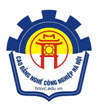 CHƯƠNG TRÌNHCÔNG NGHỆ THÔNG TIN (ỨNG DỤNG PHẦN MỀM)TRÌNH ĐỘ TRUNG CẤP(Ban hành kèm theo quyết định số ngàytháng năm của Hiệu trưởng trường Cao đẳng Nghề Công nghiệp Hà Nội)Hà Nội, năm 2017CHƯƠNG TRÌNH TRÌNH ĐỘ TRUNG CẤP(Ban hành kèm theo quyết định số/QĐ-CĐNCN ngàytháng nămcủa Hiệu trưởng trường Cao đẳng nghề Công nghiệp Hà Nội)Tên nghề: Công nghệ thông tin(ứng dụng phần mềm)Mã nghề: 5480202Trình độ đào tạo: Trung cấpĐối tượng tuyển sinh: Tốt nghiệp Trung học phổ thônghoặc tương đương;Số lượng môn học, mô đun đào tạo: 30Bằng cấp sau khi tốt nghiệp: Bằng tốt nghiệp trung cấpI. MỤC TIÊU ĐÀO TẠO:1. Mục tiêu chung: Đào tạo trình độ trung cấp Công nghệ thông tin (ứng dụng phần mềm), trang bị cho người học nghề kiến thức chuyên môn và năng lực thực hành các công việc của nghề Công nghệ thông tin (ứng dụng phần mềm), có khả năng làm việc độc lập và tổ chức làm việc theo nhóm; có khả năng sáng tạo, ứng dụng kỹ thuật, công nghệ vào công việc; giải quyết được các tình huống tương đối phức tạp trong thực tế; có đạo đức lương tâm nghề nghiệp, ý thức tổ chức kỷ luật, tác phong công nghiệp, có sức khoẻ, tạo điều kiện cho người học nghề sau khi tốt nghiệp có khả năng tìm việc làm, tự tạo việc làm hoặc tiếp tục học lên trình độ cao hơn. đáp ứng yêu cầu của sự nghiệp công nghiệp hoá, hiện đại hoá đất nước.2. Mục tiêu cụ thể*Kiến thức, kỹ năng nghề nghiệp:- Kiến thức:+ Có đủ vốn từ và biết cách tra cứu, đọc hiểu các tài liệu chuyên môn cần thiết bằng tiếng Anh;+ Hiểu được hiện trạng hệ thống thông tin quản lý của một số loại hình doanh nghiệp;+ Biết các nghiệp vụ chuyên môn của đơn vị - doanh nghiệp như tổ chức quản lý hoạt động nghiệp vụ, an toàn vệ sinh lao động;+ Đề xuất những giải pháp ứng dụng phần mềm cụ thể để mang lại hiệu quả trong các lĩnh vực hoạt động của đơn vị - doanh nghiệp;+ Biết lập kế hoạch và triển khai ứng dụng phần mềm;+ Biết khai thác các phần mềm đã được triển khai.- Kỹ năng:+ Đọc được các hướng dẫn chuyên môn bằng tiếng Anh;+ Cài đặt, bảo trì các sự cố máy tính đơn giản;+Sử dụng tương đối thành thạo các ứng dụng máy tính trong công tác văn phòng, khai thác được các thông tin trên mạng;+ Tìm kiếm thông tin trên mạng Internet phục vụ cho chuyên môn và quản lý doanh nghiệp;+ Tham gia quản lý dự án phát triển phần mềm cho doanh nghiệp dưới sự hướng dẫn của các chuyên gia;+ Tham gia thiết kế, triển khai, bảo trì các ứng dụng phần mềm;+ Cập nhật và phối hợp xử lý các sự cố khi vận hành các phần mềm ứng dụng;+ Quản trị website phục vụ quảng bá hoạt động sản xuất kinh doanh của đơn vị;- Năng lực tự chủ và chịu trách nhiệm+ Có khả năng làm việc độc lập và theo nhóm một cách chủ động, sáng tạo, hiệu quả nhằm giải quyết các tình huống đặt ra trong thực tiễn.2. Chính trị, đạo đức; Thể chất và quốc phòng:- Chính trị, đạo đức :+ Có hiểu biết một số kiến thức phổ thông về Chủ nghĩa Mác - Lê nin, tư tưởng Hồ Chí Minh; Hiến pháp và Pháp luật của Nhà nước;+ Nắm vững quyền và nghĩa vụ của người công dân nước Cộng hoà Xã hội Chủ nghĩa Việt Nam;+ Có hiểu biết về đường lối phát triển kinh tế của Đảng, thành tựu và định hướng phát triển của ngành Công nghệ thông tin Việt Nam;+ Có hiểu biết về truyền thống tốt đẹp của giai cấp công nhân Việt Nam;+ Trung thành với sự nghiệp xây dựng và bảo vệ Tổ quốc Việt Nam Xã hội Chủ nghĩa, thực hiện đầy đủ trách nhiệm, nghĩa vụ của người công dân; sống và làm việc theo Hiến pháp và Pháp luật;+ Yêu nghề, có kiến thức cộng đồng và tác phong làm việc của một công dân sống trong xã hội công nghiệp, có lối sống lành mạnh phù hợp với phong tục tập quán và truyền thống văn hoá dân tộc;+ Luôn có ý thức học tập rèn luyện để nâng cao trình độ, đáp ứng yêu cầu của công việc.- Thể chất và quốc phòng:+ Đủ sức khoẻ theo tiêu chuẩn của Bộ Y tế;+ Có hiểu biết về các phương pháp rèn luyện thể chất;+ Hiểu biết những kiến thức, kỹ năng cơ bản cần thiết trong chương trình Giáo dục quốc phòng - An ninh;+ Có ý thức tổ chức kỷ luật và tinh thần cảnh giác cách mạng, sẵn sàng thực hiện nghĩa vụ bảo vệ Tổ quốc.3. Cơ hội việc làm:Sau khi tốt nghiệp học sinh sẽ làm việc trong các cơ quan, doanh nghiệp có nhu cầu ứng dụng phần mềm tin học trong các hoạt động quản lý, nghiệp vụ kinh doanh sản xuất. Cụ thể: + Kỹ thuật viên chuyển giao phần mềm ứng dụng; + Kỹ thuật viên quản trị hệ thống phần mềm và cơ sở dữ liệu;+ Kỹ thuật viên bảo trì hệ thống máy tính;+ Kỹ thuật viên quản trị hệ thống mạng;+ Kỹ thuật viên thiết kế và quản trị website; + Kỹ thuật viên thiết kế đa phương tiện. Học sinh cũng làm việc được trong các đơn vị hoạt động trong lĩnh vực phần mềm tin học như: Lập trình viên phần mềm ứng dụng, kỹ thuật viên thiết kế web, kỹ thuật viên kiểm thử phần mềm.II. THỜI GIAN CỦA KHÓA HỌC VÀ THỜI GIAN THỰC HỌC TỐI THIỂU:1. Thời gian của khóa học và thời gian thực học tối thiểu:- Thời gian khóa học: 02 năm - Thời gian học tập: 71.2 tuần- Số lượng môn học, mô đun: 30- Khối lượng kiến thức toàn khóa học: 74 tín chỉ- Thời gian thực học tối thiểu: 2000 giờ- Thời gian ôn, kiểm tra hết môn học, mô đun và thi tốt nghiệp:121 giờ; 2. Phân bổ thời gian thực học tối thiểu:- Thời gian học các môn học chung bắt buộc: 210 giờ -Thời gian học các môn học, mô đun đào tạo nghề: 1790 giờ-Thời gian học lý thuyết: 641 giờ; Thời gian học thực hành: 1254 giờ 3. Nếu tốt nghiệp THCS phải học thêm tối thiểu 15 tín chỉ văn hóa theo chương trình riêng.Việc bố trí trình tự học tập các môn học phải theo logic sư phạm, đảm bảo học sinh có thể tiếp thu được các kiến thức, kỹ năng chuyên môn nghề có hiệu quả)III. DANH MỤC MÔN HỌC, MÔ ĐUN ĐÀO TẠO BẮT BUỘC, THỜI GIAN VÀ PHÂN BỔ THỜI GIAN:BỘ LAO ĐỘNG -THƯƠNG BINHVÀ XÃ HỘICỘNG HÒA XÃ HỘI CHỦ NGHĨA VIỆT NAMĐộc lập- Tự do- Hạnh phúc+ Trang bị các kiến thức cơ bản về công nghệ thông tin: phần mềm, phần cứng máy tính, mạng máy tính và truyền thông máy tính.+ Hiểu biết về nhu cầu và khả năng ứng dụng công nghệ thông tin trong các hoạt động xã hộiMã MH,
MĐTên môn học, mô đunSố tín chỉThời gian đào tạo (giờ)Thời gian đào tạo (giờ)Thời gian đào tạo (giờ)Thời gian đào tạo (giờ)Mã MH,
MĐTên môn học, mô đunSố tín chỉTổng sốLý thuyếtThực hành, thí nghiệm, thảo luận, bài tậpThi, Kiểm traICác môn học chung122101068717MH 01Chính trị2302262MH 02Pháp luật2151041MH 03Giáo dục thể chất2303243MH 04Giáo dục quốc phòng - An ninh24528134MH 05Tin học23013152MH 06Ngoại ngữ26030255IICác môn học, mô đun chuyên ngành621790535116788MĐ07Soạn thảo văn bản điện tử36025323MĐ08Thiết kế trình diễn trên máy tính24515273MĐ09Bảng tính Excel39030555MĐ10Cấu trúc máy tính26020373MĐ11Mạng căn bản26030273MĐ12Lập trình cơ bản26020373MĐ13Quản lý dự án26020373MH14An toàn bảo mật thông tin26020373MĐ15Cấu trúc dữ liệu và giải thuật26025332MH16Cơ sở dữ liệu26028293MH17Nghiệp vụ văn thư lưu trữ24520223MĐ18Kỹ năng làm việc nhóm24520223MĐ19Tiếng Anh chuyên ngành24512303MĐ20Hệ quản trị cơ sở dữ liệu39030564MĐ21Lập trình VB.NET39030555MĐ22Thiết kế đồ họa 2D27525473MĐ23Xử lý ảnh37522494MĐ24Kỹ năng giao tiếp và nghệ thuật ứng xử24518252MĐ25Thiết kế giao diện website39030555MĐ26Thiết kế ứng dụng với ASP.NET39030555MĐ27Xây dựng phần mềm quản lý thư viện410525755MĐ28Đồ họa hình động cho website26020373MĐ29Xây dựng website doanh nghiệp412020946MĐ30Thực tập tốt nghiệp520001946Tổng cộng:Tổng cộng:7420006411254105